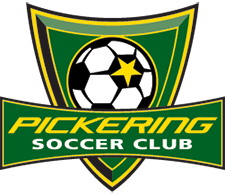 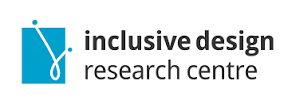 Subject: Inclusive Sports and Recreation Design WorkshopDear (insert name),I am pleased to invite you to the Inclusive Sports and Recreation Co-design Workshop. This will be the first of the three co-design workshops planned this year. The workshop will be hosted by Inclusive Design Research Center, Ontario College of Art and Design on behalf of Pickering Soccer Club. The objective of the session is to collaboratively design innovative new ways to make sports and recreation more accessible and inclusive to children and youth with disabilities.  We will do so by using a variety of methods including inclusive design, design thinking and adult learning methodology. In the process we will identify barriers children and youth face in sports and recreation, and design solutions that overcome those barriers. As well, we will use and refine a training program that can be replicated by other Ontario sports organizations.  Our first session will be held on July 7th, 2017 at Ontario College of Art and Design University, Inclusive Design Institute Center for Emerging Artists and Designers located at 49 McCaul St.  The session will start at 10:00 am and end at 4:00 pm. Please plan to arrive a few minutes early so we can start and end promptly.Refreshment and lunch will be provided during the day. Please let us know about your accessibility requirements and whether you have any dietary restrictions. Please respond to xxxxx by July 3, 2017. Recognizing diversity and uniqueness is a critical part of inclusive design. Only through the diverse perspectives each of us brings to the workshop can we design solutions that break down barriers to inclusive sports and recreation. You are asked to complete a short questionnaire prior to the workshop. The questionnaire is designed to have everyone learn about the diversity each of us bring as we collaborate to create new and innovative solutions to barriers faced by children and youth in sports and recreation. That will help us learn about the unique skills and experiences you bring to our group. Please fill out the attached document and send it via email to me at ather.shabbar@gmail.com. Your response are to be sent by July 3, 2017. You are encouraged to attend the workshop in person. Individuals who are not able to attend in person can participate by video conference. If you are participating by videoconference, let me know by Monday, July 3, 2017. Please use the following instructions to join us for the workshop:xxxxxIf you have any questions or comments, please do not hesitate to contact me by email or by phone. My phone number is 416 402-0223. I am looking forward to seeing everyone Ather ShabbarMDes